TM.ONTEC ANEen LED opbouw noodtoestel met een langwerpige behuizing vervaardigd uit polycarbonaat in de kleur wit. Het toestel is geschikt om zowel permanent als niet-permanent te schakelen.Levering en plaatsing van een aangepast en volledig functioneel veiligheidsverlichtingssysteem, met inbegrip van de voedingsleidingen en toestellen, te voorzien in de gemeenschappelijke ruimten, trappenhuizen, kelders, ondergrondse garages,… conform de wettige bepalingen en de eisen van de plaatselijke brandweer.De veiligheidsverlichting voldoet aan:
=>	de basisnormen brand (KB 7 juli 1994 en wijzigen)
=>	NBN EN 1838 – Toegepaste verlichtingstechniek – noodverlichtingen
=>	NBN C 71-100 – Elektrische verlichtingstoestellen en toebehoren – Veiligheidsverlichting – 
 	Installatieregels en instructies voor de controle en het onderhoud
=>	NBN EN 60598-2-22 Verlichtingsarmaturen – Deel 2-22 Bijzondere eisen - 
 	Verlichtingsarmaturen voor noodverlichting
=>	NBN EN 50172 – Noodverlichtingssystemen voor vluchtwegen
=>	NBN L 13-005 – Veiligheidsverlichting in gebouwen – Fotometrische en colorietmetrische
 	voorschriftenDe ontsteking van de lamp gebeurt automatisch bij een netspanningonderbreking of bij een daling van de spanning (tussen 70 & 85% van de nominale waarde). Bij het terugkeren van de netspanning gaan ze automatisch uit.De toestellen hebben een autonomie van minimum 3 uur na maximum 24 uur ladingDe module bestaat uit:
=>	een compacte polycarbonaat behuizing;
=>	een zelfdovende lichtdiffusiekap;
=>	een vervangbare batterij, bestaande uit herlaadbare LiFePO4/C batterijen 
 	ondergebracht in een afzonderlijke polycarbonaat behuizing. De lichtstroom van de batterij
 	is elektronisch gestabiliseerd en geregeld in twee regimes (versnelde lading en
 	druppellading), zodanig dat de cellen steeds optimaal worden geladen om hun levensduur
 	maximaal te houden. Het aantal cellen wordt bepaald in functie van de lamp, de gewenste
 	autonomie en de BLF-facto (verhouding tussen lumen-output van de lamp in nood- en
 	netbedrijf);
=>	een laadnet met gepaste bekabeling; aan de netzijde is een kortsluitbeveiliging voorzien van
 	een standaard in de handel verkrijgbare verzekering of een elektronische beveiliging;Het toestel is uitgerust met automatische test van de werking en autonomie van het toestel.De toestand van het toestel wordt weergegeven met behulp van signalisatie-led.Conform het veiligheidsplan worden de nodige zelfklevende pictogrammen bijgeleverd, aan te brengen in overleg met het Bestuur en/ of de brandweer.Lichtbron: LEDHet toestel is bedoeld als vluchtwegverlichting.De lampen worden aangesloten op de lichtkring van de bijhorende circulatie.De armaturen kunnen op het plafond worden bevestigd, zoals aangeduid op de plannen of overeenkomstig de lichtlijnen aan het Bestuur.Beschikbaar in volgende afmetingen:
327x62x46Beschermingsgraad:	IP20
Slagvastheid:		IK08
Stroomvoorziening:	210/250 V AC 50/60 Hz
 			186/254 V DC
Elektrisch vermogen:	2,5W
Lichtstroom:		576 lm
Omgevingstemperatuur:	10°C – 40°C
Garantie:		2 jaar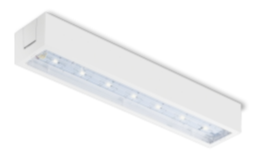 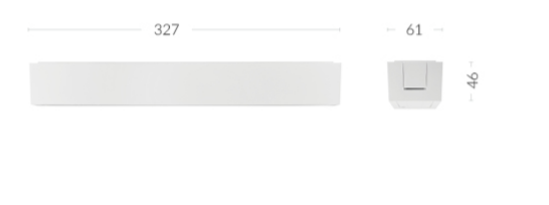 